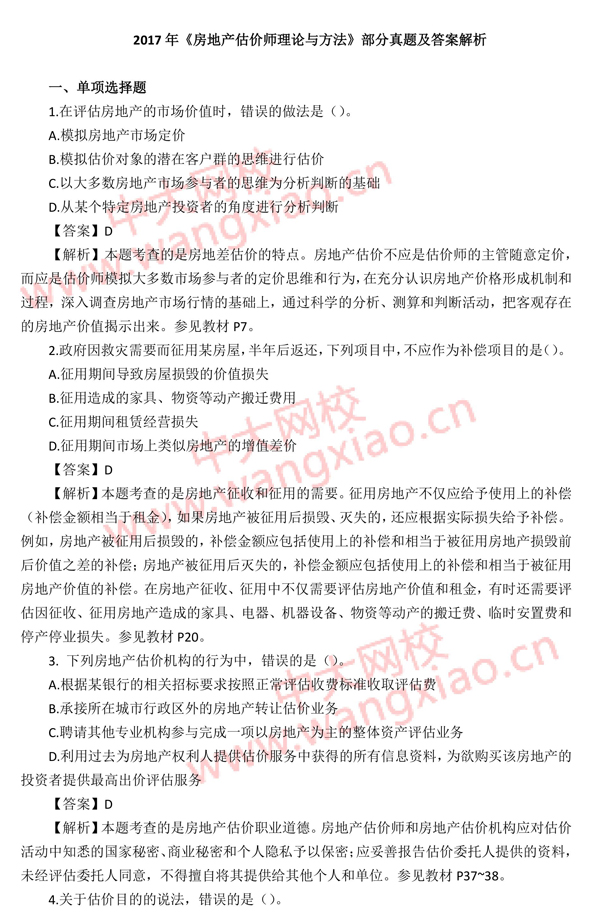 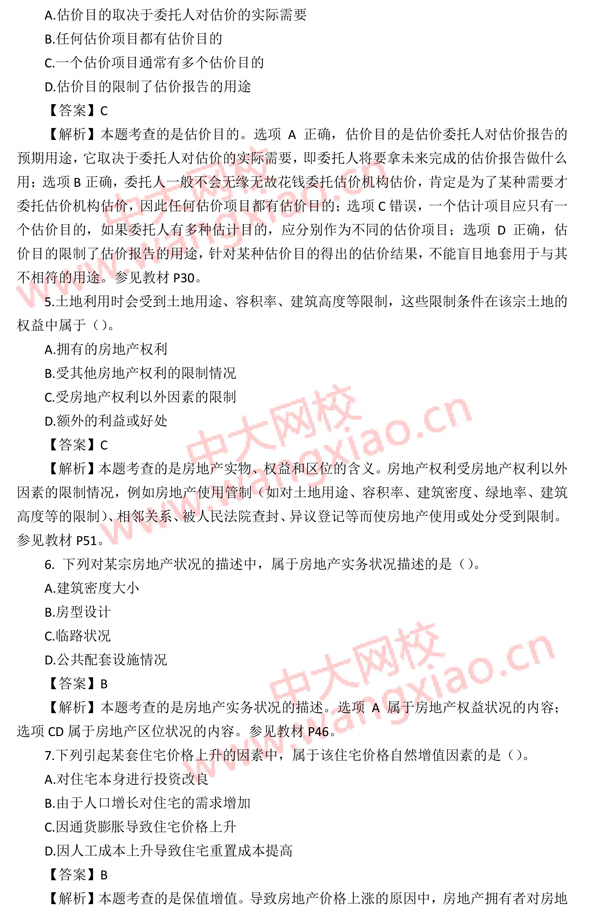 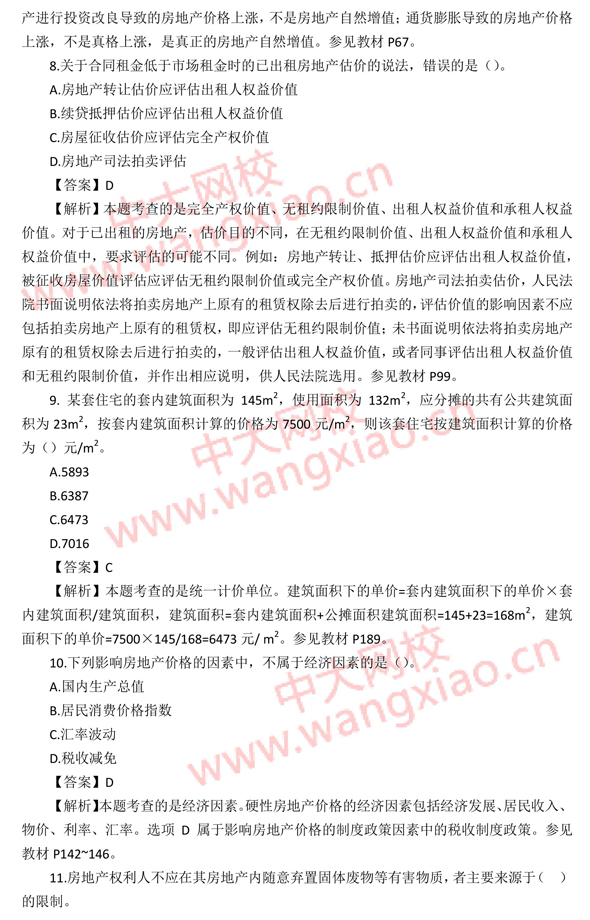 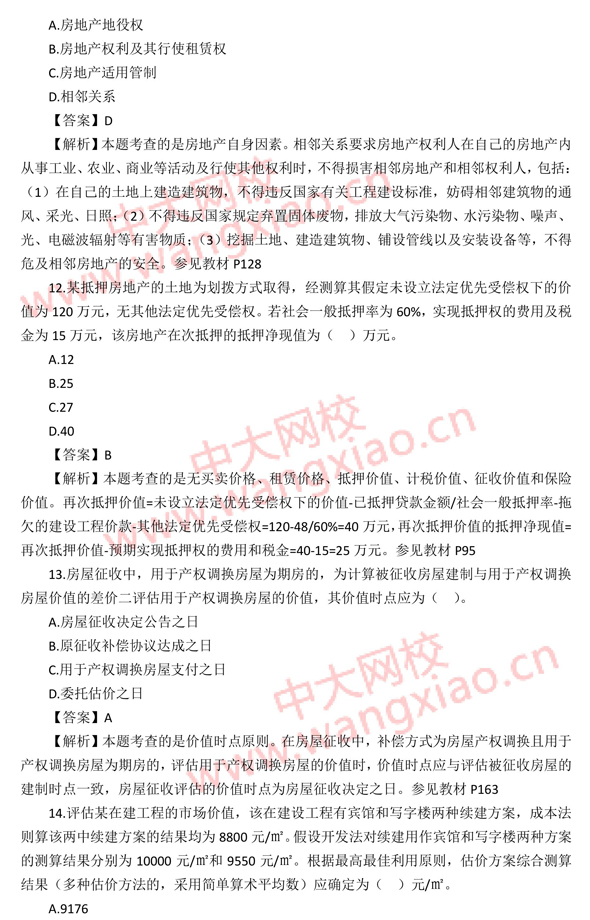 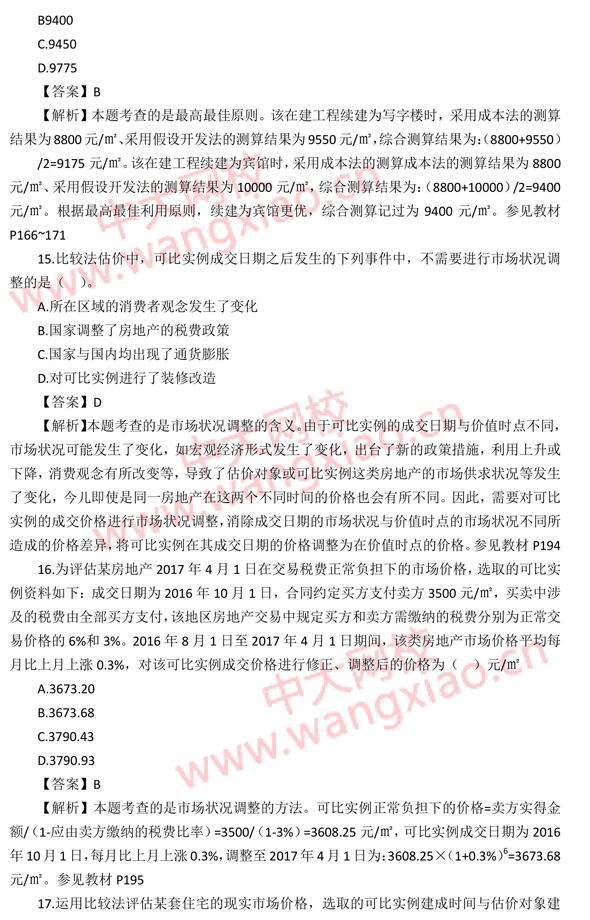 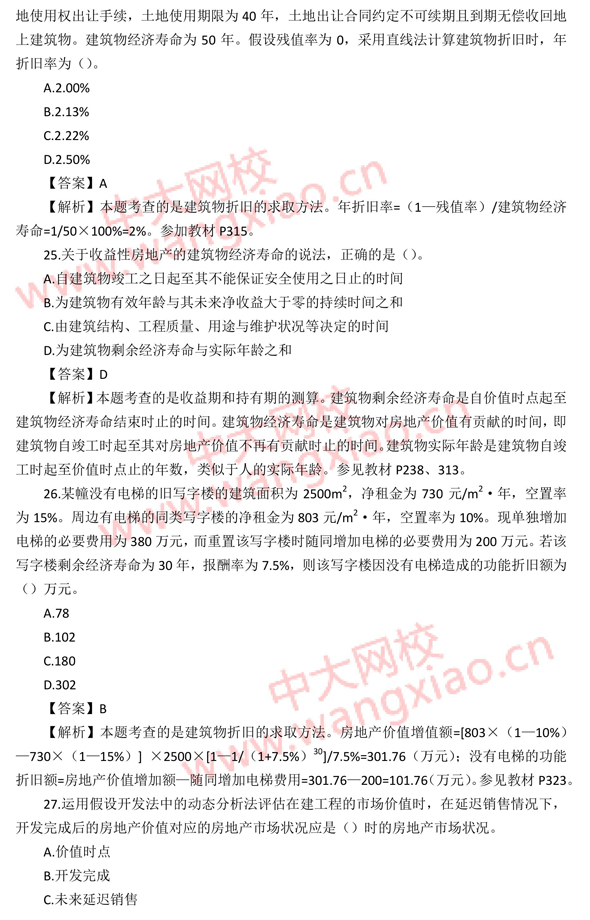 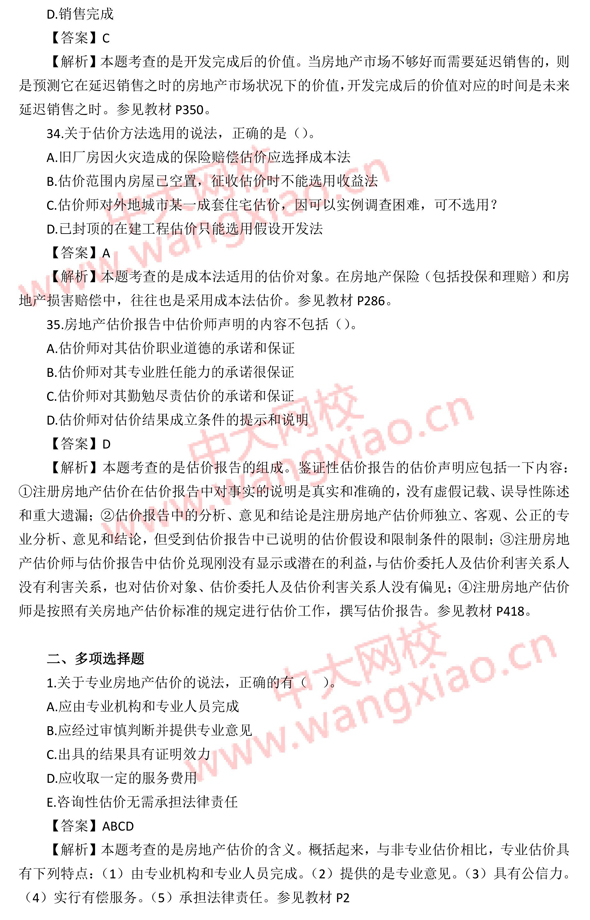 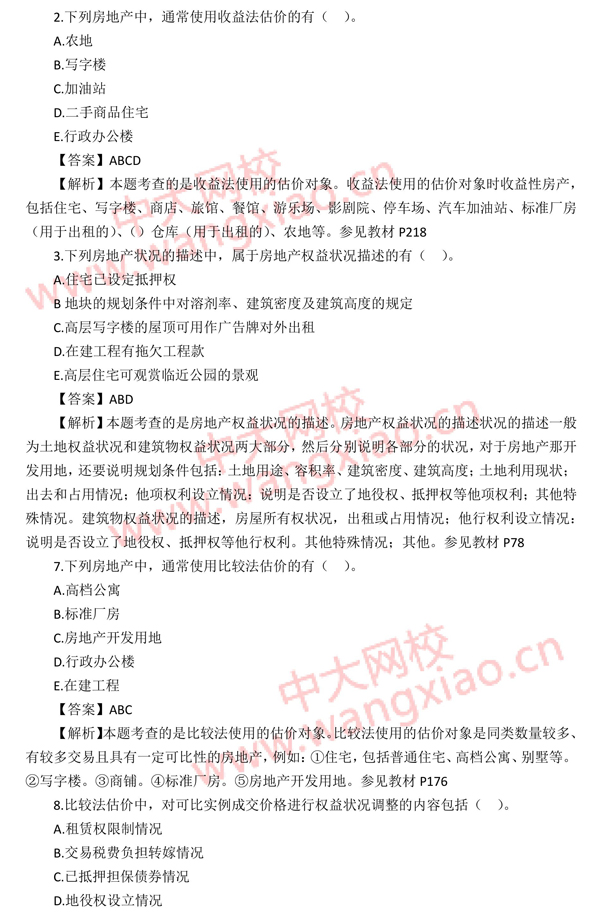 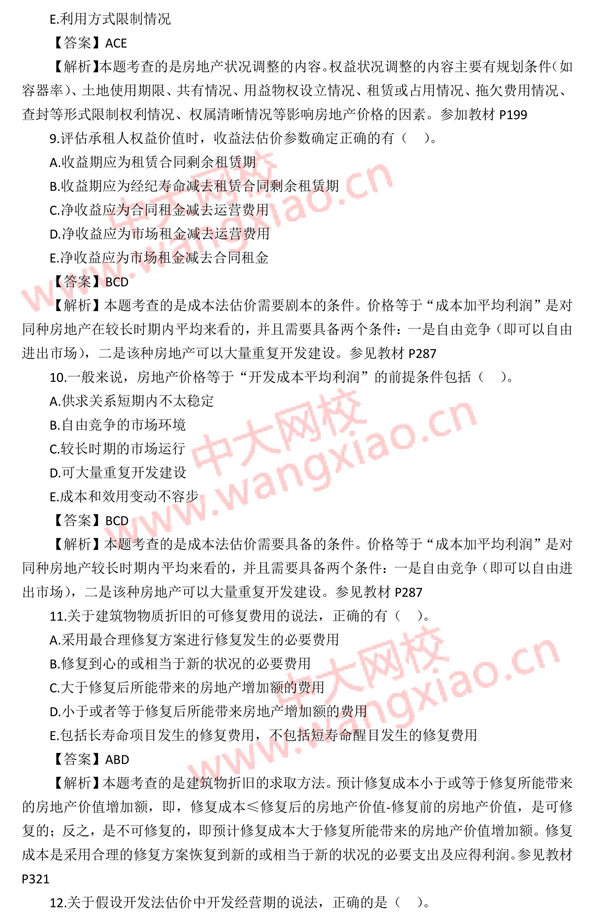 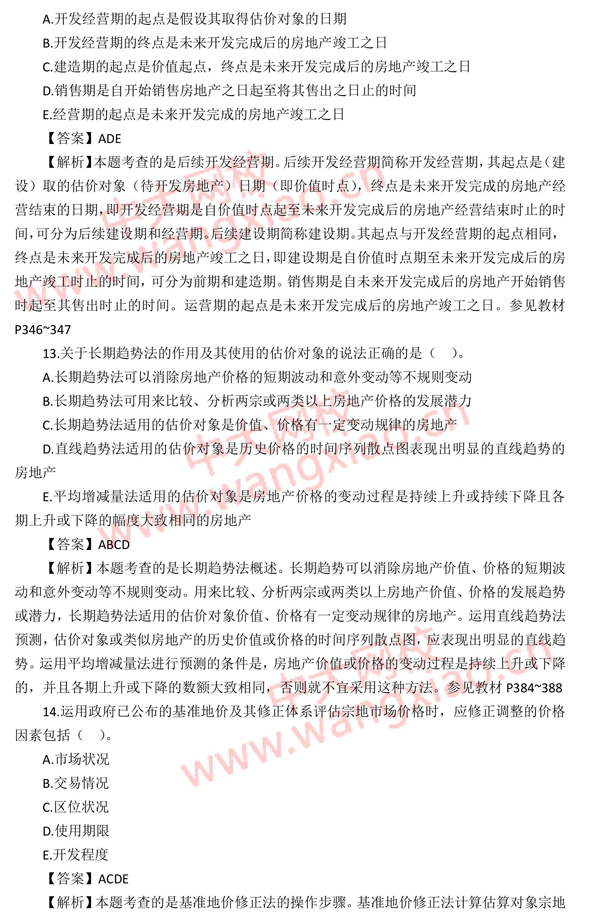 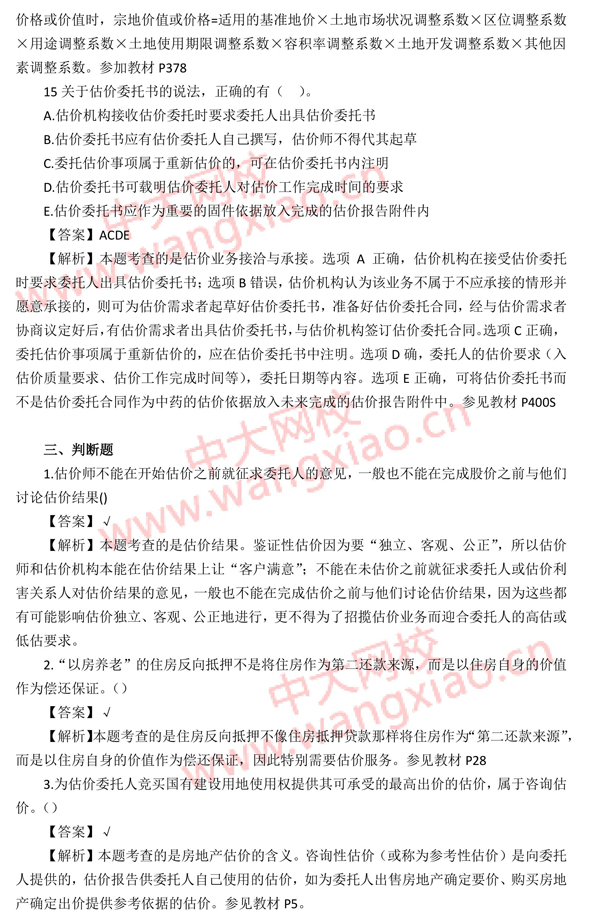 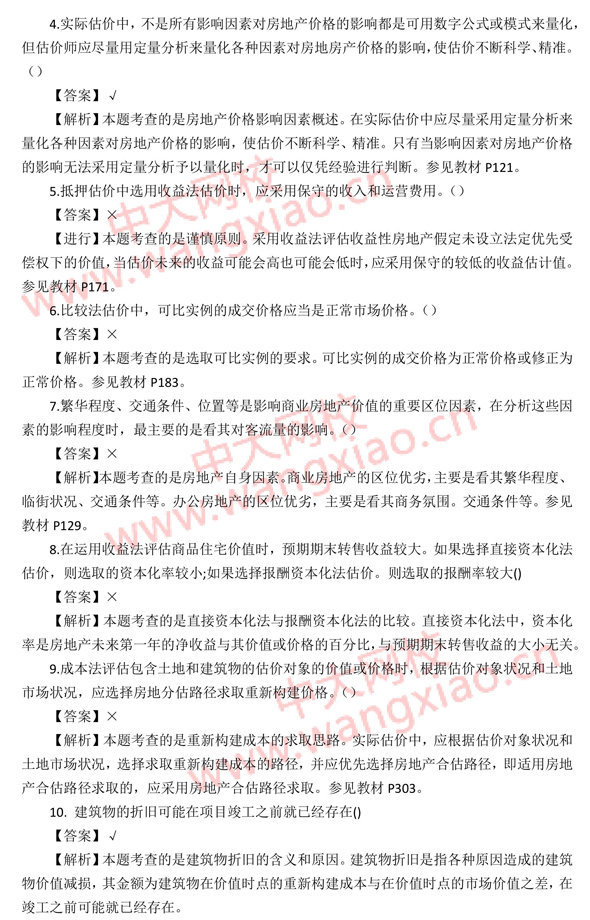 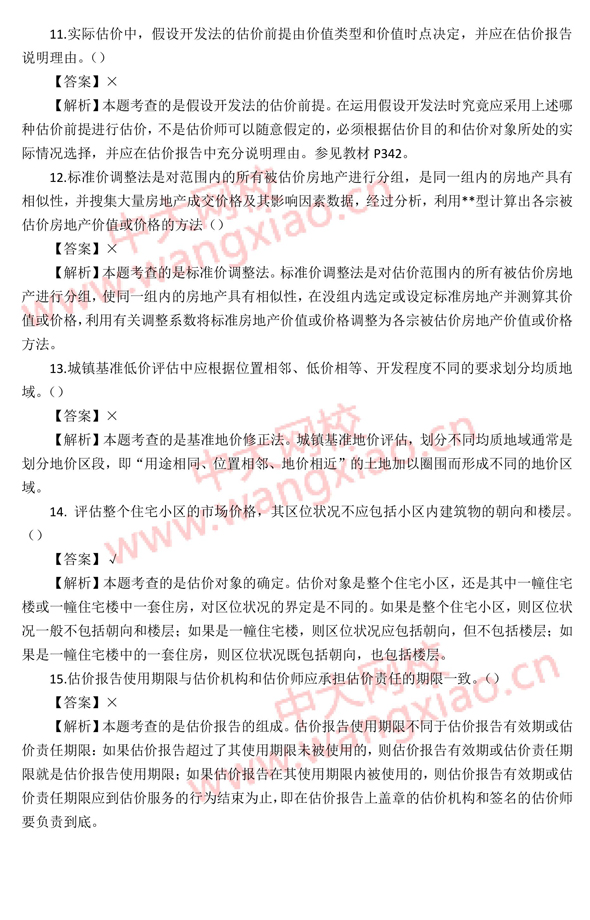 计算题：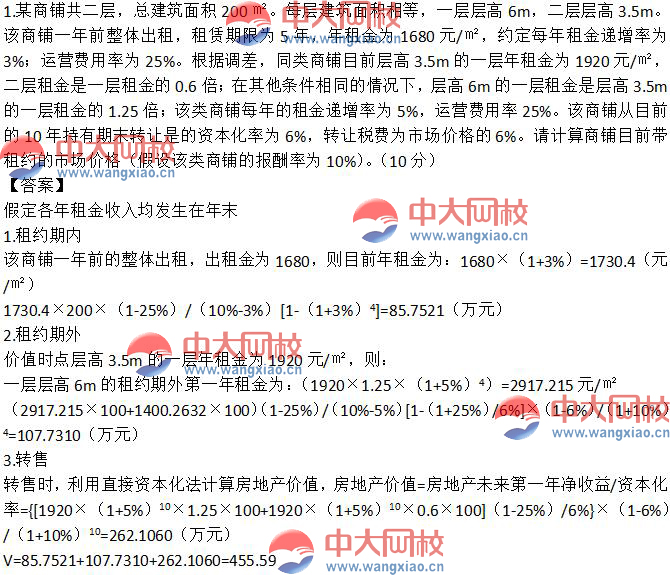 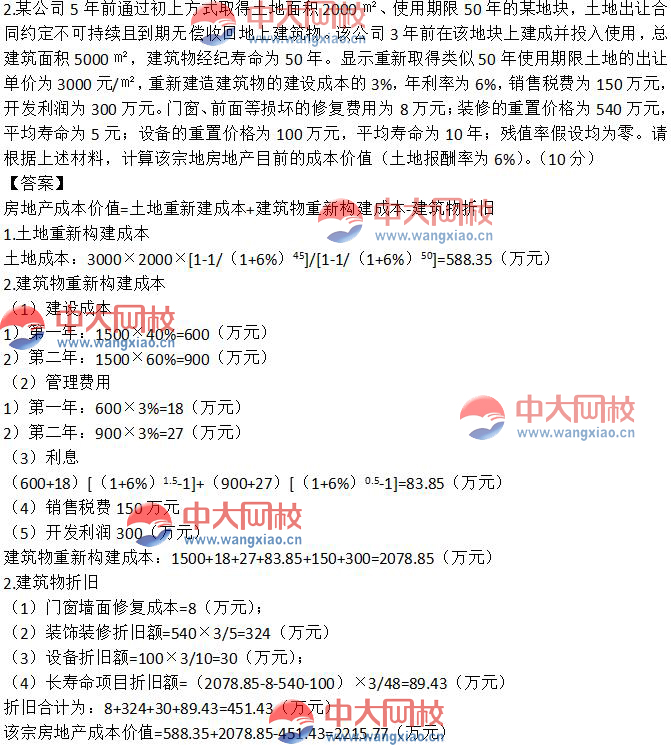 补充：单选18-20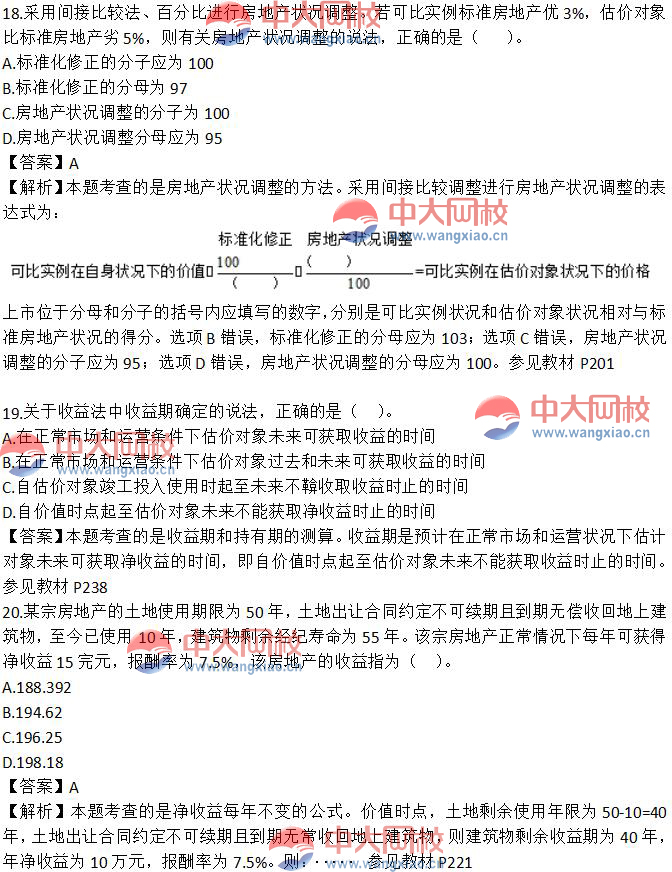 补充：多选4-6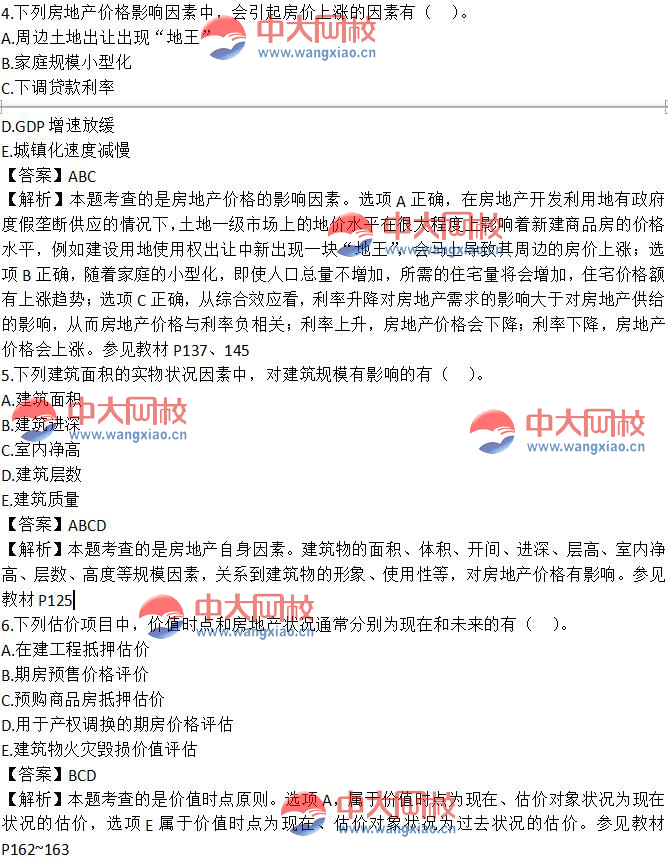 